Nombre:_____________________________________  		Compañeros de Tiempo__________________________Compañero del Mediodía       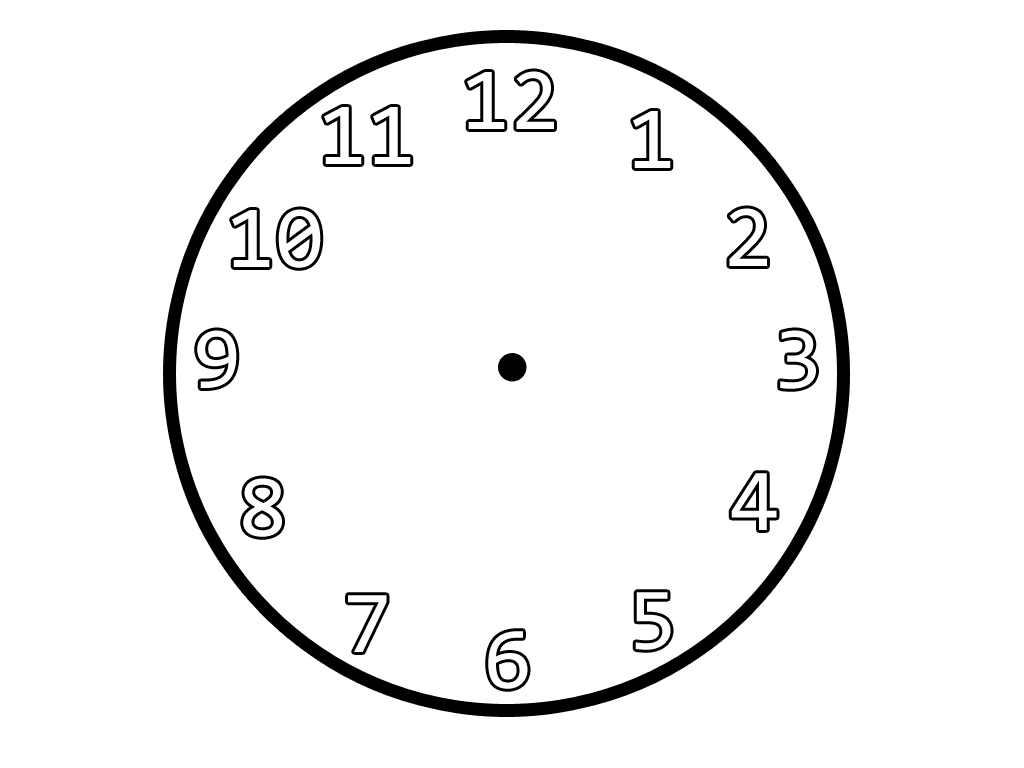    ____________________                                                                                                                       ______________________      Compañero de las 9      								      Compañero de las 3       __________________________Compañero de las 6       